GRĂDINIŢA CU  P.P. ,,SFINȚII ARHANGHELI MIHAIL ȘI GAVRIIL” PLOIEȘTI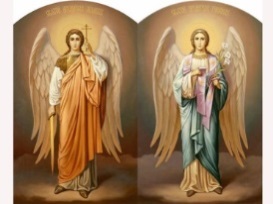 Aleea Levănțica, Nr. 2GTel.: 0244/574600E –mail: gradinitasfintiiarhangheli@yahoo.comConsiliul de Administrație al Grădiniței cu P.P. „Sfinții Arhangheli Mihail și Gavriil” PloieștiHOTĂRÂREA NR. 14/28.05.2021	Consiliul de Administrație al Grădiniței cu P.P. „Sfinții Arhangheli Mihail și Gavriil” Ploiești, întrunit în ședința din 28.05.2021,●   În conformitate cu prevederile Legii educatiei naționale nr.1/2011,● În conformitate cu Regulamentul cadru de organizare și funcționare a unităților de învățământ preuniversitar nr.5447/2020;● În conformitate cu Ordinul nr. 4619/2014 pentru aprobarea Metodologiei-cadru de organizare si functionare a consiliului de administratie din unitatile de invatamant preuniversitar;● În conformitate cu Ordinul nr. 5.453/2020 privind organizarea și desfasurarea examenului de bacalaureat 2021;● Având în vedere Procedura I.S.J. Prahova privind asigurarea resurselor umane necesare organizării examenului național de bacalaureat 2021, Nr.1840/14.05.2021,HOTĂRĂȘTE:Art. 1. Aprobarea Listei cuprinzând cadrele didactice propuse, ca asistenți, pentru examenul de bacalaureat 2021, alcătuită din:Panait Georgeta;David Mariana;Ivan Ioana Cătălina;Voinea Ioana Luminița.                                                                                                                       Președinte C.A.                                                                                                                             Director,                                                                                                                        Bucur Adriana